§2328.  ExaminationsThe superintendent shall examine the affairs, transactions, accounts and records of each advisory organization licensed in this State as provided in section 2321‑A, and of joint underwriters and joint reinsurers as defined in section 2322‑A, as often as the superintendent considers advisable, but not less frequently than once every 5 years.  The examination must be conducted in the same manner and is subject to the same applicable provisions as apply to examination of insurers in chapter 3. The reasonable costs of any such examination must be paid by the organization or association so examined. In lieu of any such examination, the superintendent may accept the report of an examination made by the insurance supervisory official of another state, pursuant to the laws of such state.  [PL 2023, c. 405, Pt. A, §85 (AMD).]If the examination of a rating organization is satisfied by acceptance of another state's report on that rating organization, the superintendent shall submit a report to the joint standing committee of the Legislature having jurisdiction over banking and insurance concerning the superintendent's analysis of that report, any deficiencies noted by the superintendent or in the other state's report and what action has been taken to correct those deficiencies.  [PL 1989, c. 356, §2 (NEW).]SECTION HISTORYPL 1969, c. 132, §1 (NEW). PL 1973, c. 585, §12 (AMD). PL 1989, c. 356, §2 (AMD). PL 1991, c. 885, §B10 (AMD). PL 1991, c. 885, §B13 (AFF). PL 2023, c. 405, Pt. A, §85 (AMD). The State of Maine claims a copyright in its codified statutes. If you intend to republish this material, we require that you include the following disclaimer in your publication:All copyrights and other rights to statutory text are reserved by the State of Maine. The text included in this publication reflects changes made through the First Regular and First Special Session of the 131st Maine Legislature and is current through November 1. 2023
                    . The text is subject to change without notice. It is a version that has not been officially certified by the Secretary of State. Refer to the Maine Revised Statutes Annotated and supplements for certified text.
                The Office of the Revisor of Statutes also requests that you send us one copy of any statutory publication you may produce. Our goal is not to restrict publishing activity, but to keep track of who is publishing what, to identify any needless duplication and to preserve the State's copyright rights.PLEASE NOTE: The Revisor's Office cannot perform research for or provide legal advice or interpretation of Maine law to the public. If you need legal assistance, please contact a qualified attorney.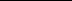 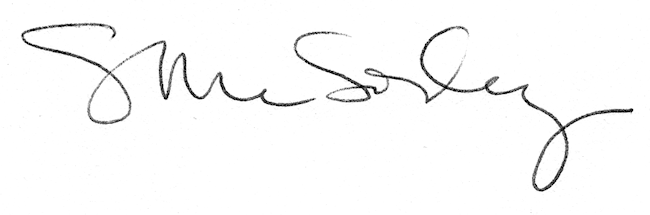 